Publicado en Latinoamérica el 21/10/2021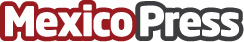 Siguen creciendo las estafas de phishing a nivel mundial, según DigiCertLas organizaciones pueden protegerse contra el phishing habilitando la autenticación, informes y conformidad de mensajes basados en dominiosDatos de contacto:Prensa DigiCert Latam3125893314Nota de prensa publicada en: https://www.mexicopress.com.mx/siguen-creciendo-las-estafas-de-phishing-a Categorías: Hardware E-Commerce Software Ciberseguridad http://www.mexicopress.com.mx